өcөнсө             сакырылышы	      пятьдесят первое       заседаниеилле  беренсе   ултырышы                                               третьего             созыва                          KАРАР                                                                   РЕШЕНИЕ   «28»   апрель     2016 й.                         № 259                           «28»  апреля   2016 г.   Об утверждении Положения о порядке размещения сведений о доходах, расходах, об имуществе и обязательствах имущественного характера муниципальных служащих сельского  поселения Ахметовский  сельсовет муниципального района  Кушнаренковский  район Республики Башкортостан и членов их семей на официальном сайте сельского  поселения Ахметовский  сельсовет муниципального района Кушнаренковский  район Республики Башкортостан и предоставления этих сведений средствам массовой информации для опубликованияВо исполнение протеста  прокурора  на решение Совета сельского поселения  Ахметовский сельсовет муниципального района Кушнаренковский район Республики Башкортостан от 01.07.2014 года № 181 , в соответствии с Федеральными законами от 3 декабря 2012 года  № 230-ФЗ «О контроле за соответствием расходов лиц, замещающих государственные должности, и иных лиц их доходам», от 3 декабря 2012 года № 231-ФЗ «О внесении изменений в отдельные законодательные акты Российской Федерации в связи с принятием Федерального закона  «О контроле за соответствием расходов лиц, замещающих государственные должности, и иных лиц их доходам» и на основании Закона Республики Башкортостан от 16 июля 2007 года № 453-з (в редакции от 30.03.2015 г.) «О муниципальной службе в Республике Башкортостан», Совет сельского поселения  решил:1.Утвердить Положение о порядке размещения сведений о доходах, расходах, об имуществе и обязательствах имущественного характера муниципальных служащих сельского  поселения  Ахметовский  сельсовет  муниципального района Кушнаренковский район Республики Башкортостан и членов их семей на официальном сайте сельского  поселения Ахметовский  сельсовет муниципального района Кушнаренковский район Республики Башкортостан и предоставления этих сведений средствам массовой информации для опубликования.2.Решение Совета сельского поселения Ахметовский  сельсовет муниципального района Кушнаренковский район Республики Башкортостан  от 01.07.2014 года №181 отменить.3. Опубликовать данное решение на официальном сайте сельского  поселения  Ахметовский  сельсовет  муниципального района Кушнаренковский район Республики Башкортостан в сети Интернет.Глава сельского поселения                                      З.А.Ялаева                 Положение о порядке размещения сведений о доходах, расходах, об имуществе и обязательствах имущественного характера муниципальных служащих сельского  поселения Ахметовский  сельсовет  муниципального района Кушнаренковский район Республики Башкортостан и членов их семей на официальном сайте сельского  поселения  Ахметовский  сельсовет муниципального района Кушнаренковский район Республики Башкортостан и предоставления этих сведений средствам массовой информации для опубликования1. Настоящее Положение определяет порядок размещения сведений о доходах, расходах, об имуществе и обязательствах имущественного характера муниципальных служащих сельского  поселения Ахметовский  сельсовет  муниципального района  Кушнаренковский  район Республики Башкортостан (далее – муниципальные служащие), их супруг (супругов) и несовершеннолетних детей (далее – сведения о доходах, расходах, об имуществе и обязательствах имущественного характера) на официальном сайте Администрации сельского  поселения  Ахметовский   сельсовет  муниципального района Кушнаренковский район Республики Башкортостан (далее официальном сайте сельского поселения ), а также предоставления этих сведений общероссийским, республиканским и соответствующим муниципальным средствам массовой информации (далее - средства массовой информации) для опубликования в связи с их запросами.2. На официальном сайте сельского поселения  размещаются и средствам массовой информации предоставляются для опубликования следующие сведения о доходах, расходах, об имуществе и обязательствах имущественного характера:а) перечень объектов недвижимого имущества, принадлежащих муниципальному служащему, его супруге (супругу) и несовершеннолетним детям на праве собственности или находящихся в их пользовании, с указанием вида, площади и страны расположения каждого из них;б) перечень транспортных средств с указанием вида и марки, принадлежащих на праве собственности муниципальному служащему, его супруге (супругу) и несовершеннолетним детям;в) декларированный годовой доход муниципального служащего, его супруги (супруга) и несовершеннолетних детей;г) сведения об источниках получения средств, за счет которых муниципальным служащим, его супругой (супругом) и (или) несовершеннолетними детьми в течение календарного года, предшествующего году представления сведений (далее – отчетный период), совершены сделки по приобретению земельного участка, другого объекта недвижимого имущества, транспортного средства, ценных бумаг, акций (долей участия, паев в уставных (складочных) капиталах организаций), если общая сумма таких сделок превышает общий доход данного лица и его супруги (супруга) за три последних года, предшествующих отчетному периоду.3. В размещаемых на официальном сайте сельского поселения  и предоставляемых средствам массовой информации для опубликования сведениях о доходах, расходах, об имуществе и обязательствах имущественного характера запрещается указывать:а) иные сведения (кроме указанных в пункте 2 настоящего Положения) о доходах, расходах муниципального служащего, его супруги (супруга) и несовершеннолетних детей, об имуществе, принадлежащем на праве собственности названным лицам, и об их обязательствах имущественного характера;б) персональные данные супруги (супруга), детей и иных членов семьи муниципального служащего;в) данные, позволяющие определить место жительства, почтовый адрес, телефон и иные индивидуальные средства коммуникации муниципального служащего, его супруги (супруга), детей и иных членов семьи;г) данные, позволяющие определить местонахождение объектов недвижимого имущества, принадлежащих муниципальному служащему, его супруге (супругу), детям, иным членам семьи на праве собственности или находящихся в их пользовании;д) информацию, отнесенную к государственной тайне или являющуюся конфиденциальной.4. Сведения о доходах, расходах, об имуществе и обязательствах имущественного характера, указанные в пункте 2 настоящего Положения, за весь период замещения муниципальным служащим должностей, замещение которых влечет за собой размещение его сведений о доходах, расходах, об имуществе и обязательствах имущественного характера, а также сведения о доходах, расходах, об имуществе и обязательствах имущественного характера его супруги (супруга) и несовершеннолетних детей находятся на официальном сайте сельского поселения  и ежегодно обновляются в течение 
14 рабочих дней со дня истечения срока, установленного для их подачи.5. Размещение на официальном сайте сведений о доходах, об имуществе и обязательствах имущественного характера, указанных в пункте 2 настоящего Положения, обеспечивается сектором муниципальной службы и кадровой работы отдела информационно-аналитической и кадровой работы (далее – сектор муниципальной службы и кадровой работы).6. Сектором муниципальной службы и кадровой работы:а) в 3-дневный срок со дня поступления запроса от средства массовой информации сообщают о нем муниципальному служащему, в отношении которого поступил запрос;б) в 7-дневный срок со дня поступления запроса от средства массовой информации обеспечивают предоставление ему сведений, указанных в пункте 2 настоящего Положения, в том случае, если запрашиваемые сведения отсутствуют на официальном сайте.7. Муниципальные служащие сектора муниципальной службы и кадровой работы несут в соответствии с законодательством Российской Федерации ответственность за несоблюдение настоящего Положения, а также за разглашение сведений, отнесенных к государственной тайне или являющихся конфиденциальными.Башkортостан  РеспубликаһыКушнаренко районы муниципаль районыныңӘХмӘТ ауыл советы ауыл билӘмӘһе cоветы452247, Әхмәт ауылы, Yзәк урамы, 34Тел. 5-41-33 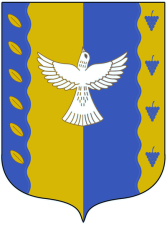 совет сельского поселенияАХМЕТОвский  сельсовет муниципального района Кушнаренковский районреспублики Башкортостан  452247, село Ахметово, ул. Центральная, 34Тел. 5-41-33Приложениек решению Совета  сельского  поселения  Ахметовский  сельсовет муниципального района  Кушнаренковский  район Республики Башкортостанот «28 »апреля 2016 года №259